№ 5март2013 года
                                                                                             Газета филиала УрФУ в г. Невьянске     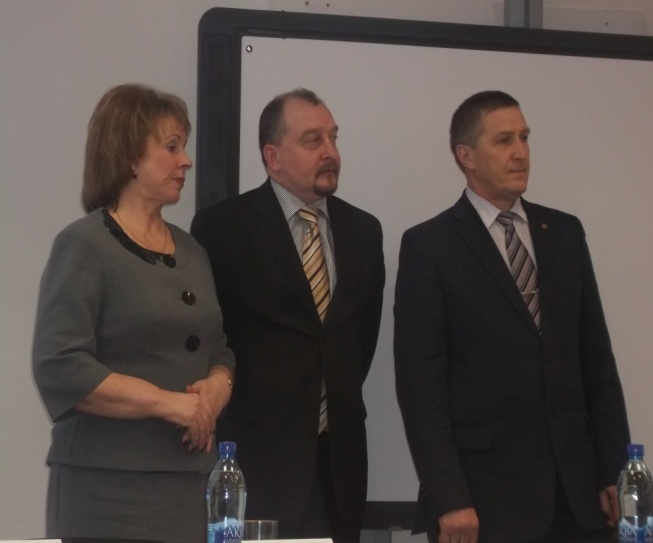 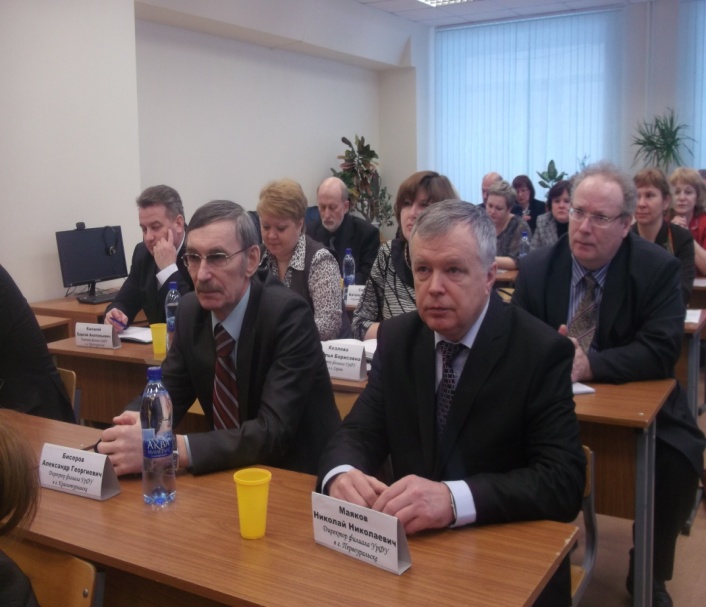 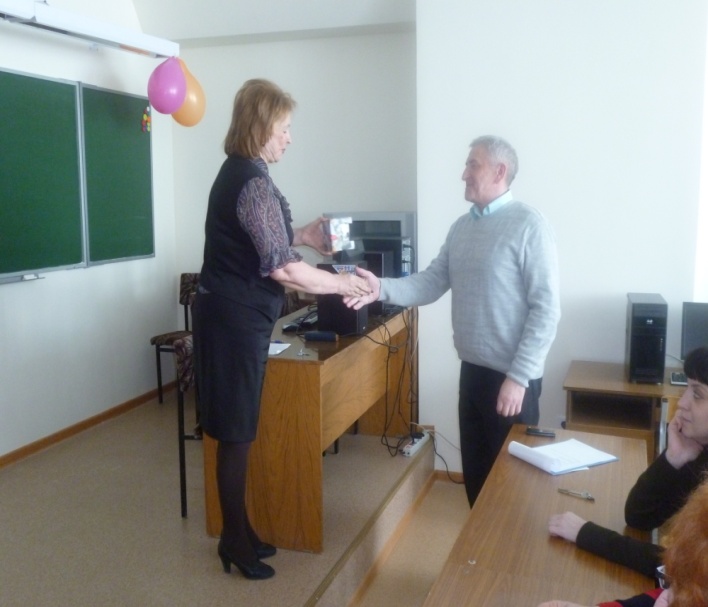 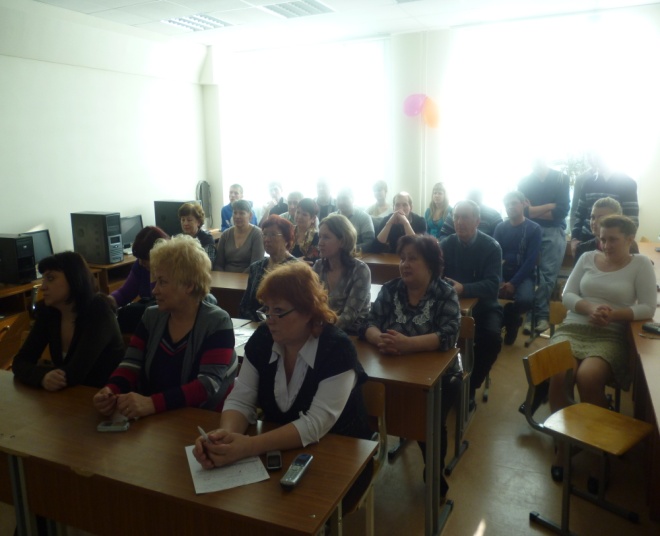 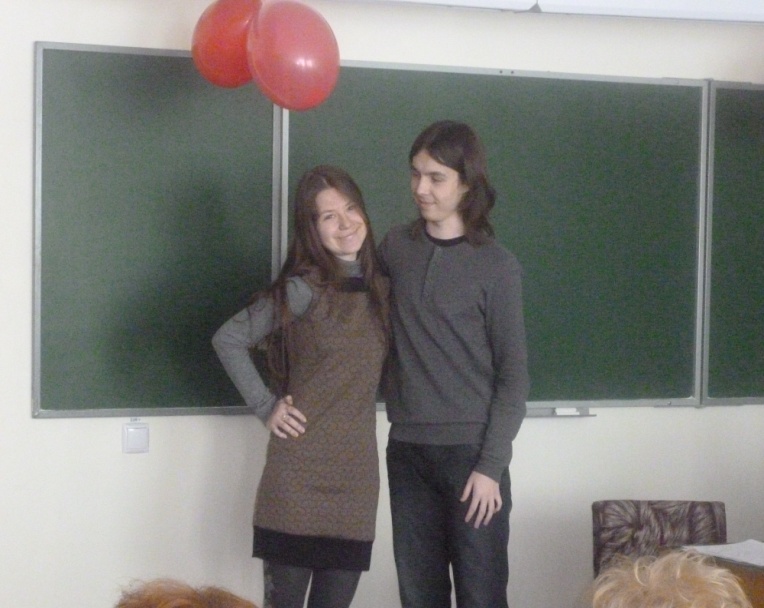 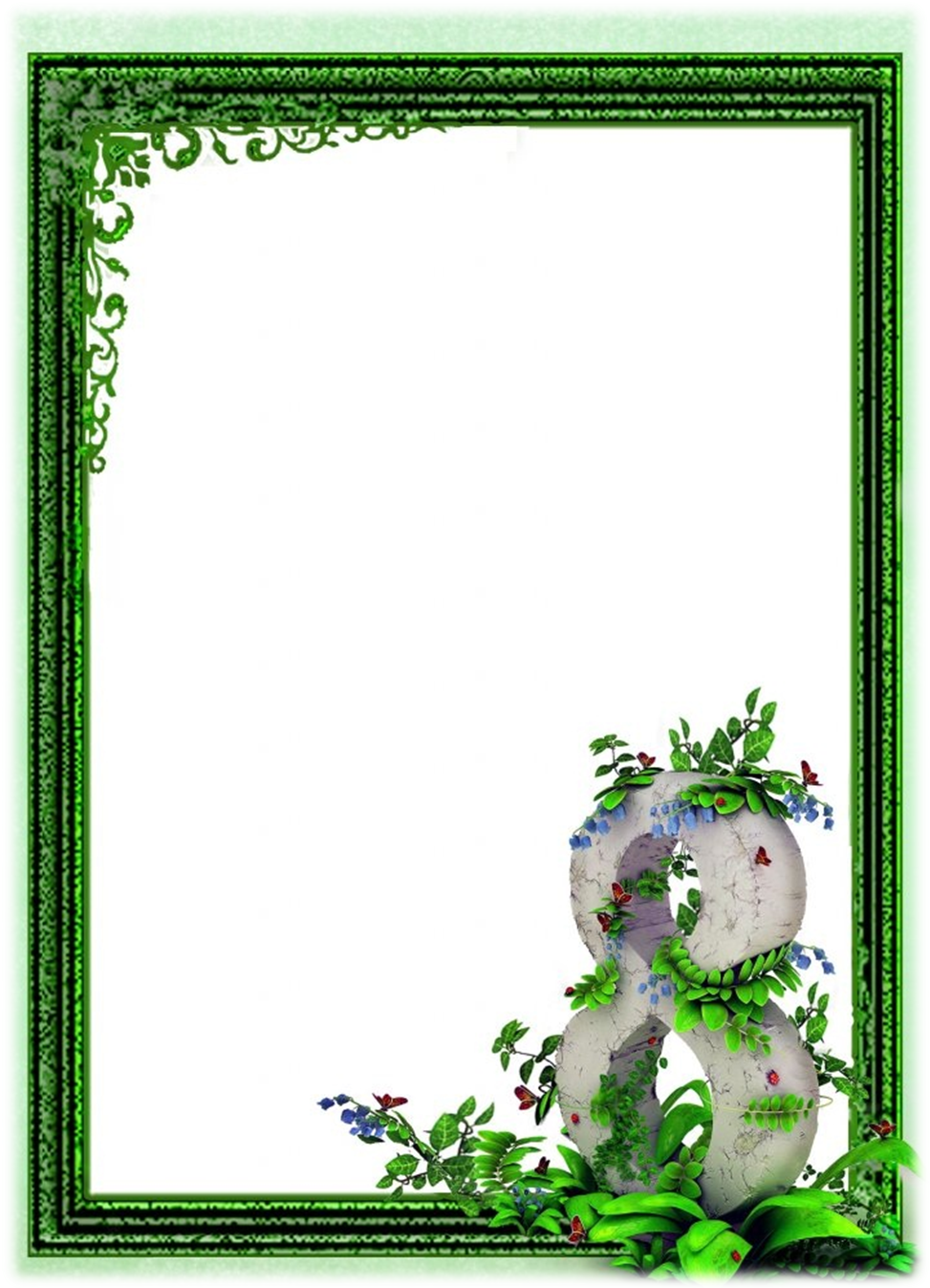 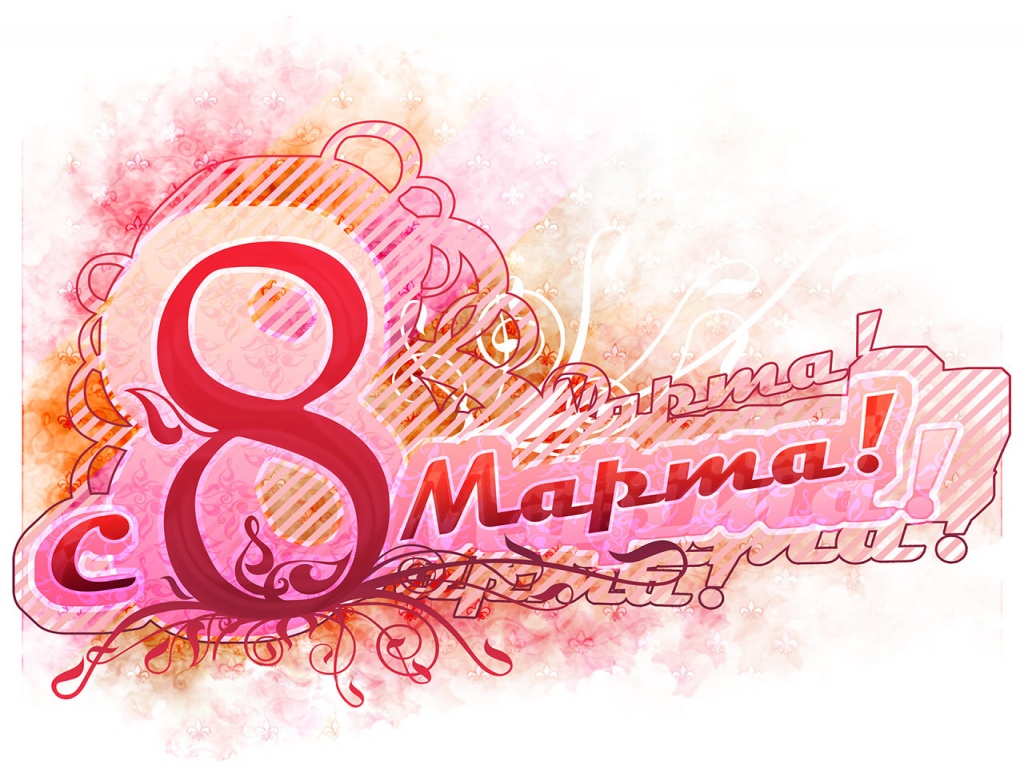 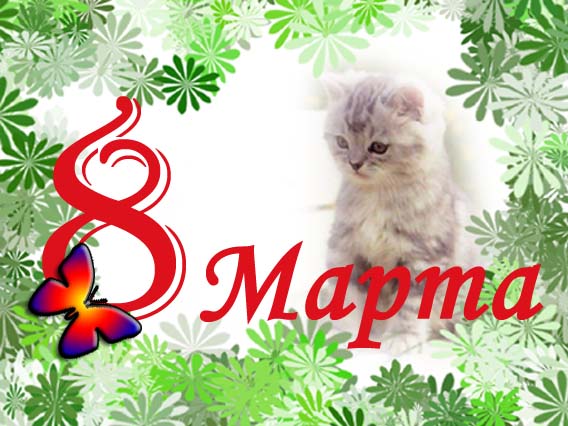 